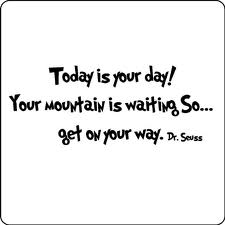 Please provide enough snacks for 19 children.Please provide enough snacks for 19 children.Please provide enough snacks for 19 children.Please provide enough snacks for 19 children.Please provide enough snacks for 19 children.Please provide enough snacks for 19 children.Please provide enough snacks for 19 children.February Snack Calendar REVISEDFebruary Snack Calendar REVISEDFebruary Snack Calendar REVISEDFebruary Snack Calendar REVISEDFebruary Snack Calendar REVISEDFebruary Snack Calendar REVISEDFebruary Snack Calendar REVISEDSundayMondayTuesdayWednesdayThursdayFridaySaturday1Jared2William3Ashlee456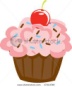 Happy Birthday, Lindzy!7Grace8Peyton9Madison10Happy Birthday, Damian!111213Sally14Ethan A. 15 Cole16Ethan C.17No School181920No School21No School22Jack23Aidan24Aranea252627Breanna28Brooke29Hayden1Saige2Jared3